Об организации работ по санитарной уборке территории Североуральского городского округа в 2020 годуВ соответствии с федеральными законами от 06 октября 2003 года 
№ 131-ФЗ «Об общих принципах организации местного самоуправления в Российской Федерации», от 30 марта 1999 года № 52-ФЗ «О санитарно-эпидемиологическом благополучии населения», Уставом Североуральского городского округа, в целях улучшения санитарного состояния территории Североуральского городского округа, Администрация Североуральского городского округаПОСТАНОВЛЯЕТ:1. Провести работы по санитарной уборке территории Североуральского городского округа в 2020 году в следующие сроки:1) весенний субботник с 23 апреля по 08 мая;2) осенний субботник с 01 октября по 12 октября.2. Утвердить:1) состав комиссии по организации и подведению итогов санитарной уборки территории Североуральского городского округа в 2020 году (прилагается);2) перечень улиц, дорог и территорий Североуральского городского округа, подлежащих санитарной уборке и закрепленных за предприятиями, организациями, учреждениями независимо от форм собственности в 2020 году (прилагается).3. Рекомендовать руководителям предприятий, организаций всех форм собственности, гражданам, осуществляющим предпринимательскую деятельность без образования юридического лица, организовать и провести работы по санитарной уборке территорий, согласно утвержденному настоящим постановлением перечню улиц, дорог и территорий Североуральского городского округа, подлежащих санитарной уборке и закрепленных за предприятиями, организациями, учреждениями независимо от форм собственности в 2020 году.Работы по санитарной уборке территорий необходимо предварительно согласовывать с ГИБДД ОМВД России по городу Североуральску в случае, еслиони создают препятствия движению транспорта и пешеходов. Вывоз отходов от санитарной уборки территорий осуществлять автортанспортом, на которых имеется табличка «Субботник».4. Главам управлений Администрации Североуральского городского округа в поселках Калья и Третий Северный В.В. Самоделкину, Черёмухово, Сосьва и селе Всеволодо-Благодатское И.В. Петрову, в поселках Баяновка, Покровск-Уральский С.В. Резнику организовать и провести мероприятия по санитарной очистке и благоустройству на территории подведомственных населенных пунктов.5. Рекомендовать директору общества с ограниченной ответственностью «Спецсервис» Ю.В. Лявдину обеспечить во время проведения мероприятий по санитарной уборке территорий бесплатное размещение мусора на полигоне твердых коммунальных отходов от предприятий, организаций всех форм собственности, граждан, осуществляющих предпринимательскую деятельность без образования юридического лица, коллективных садов, гаражных массивов.6. Руководителям управляющих компаний: муниципальное унитарное предприятие «Управление жилищно-коммунального хозяйства» А.В. Степаненко, обществу с ограниченной ответственностью «Наш дом» Ю.Н. Кузьминых, обществу с ограниченной ответственностью «Союз» Т.А Ореховой, руководителям товариществ собственников жилья организовать и провести уборку прилегающих к домам территорий с привлечением жителей домов, провести декоративную обрезку кустов акации на придомовых территориях.7. Рекомендовать владельцам, собственникам, арендаторам организовать работы по надлежащему содержанию и уборке отведённой и прилегающей территории в следующих границах:а) киоски, торговые остановочные комплексы, павильоны, расположенные:на территории кварталов жилой застройки – отведённую и прилегающую территории в пределах до 15 метров по периметру;на производственных территориях – отведённую и прилегающую территории в пределах 10 метров по периметру;на территориях общего пользования – отведённую и прилегающую территории в пределах 25 метров по периметру;б) здания, включая жилые дома (в том числе индивидуальной застройки):по длине – на длину здания плюс половина санитарного разрыва с соседними зданиями, в случае отсутствия соседних зданий – на длину здания плюс две ширины здания;по ширине – от фасада здания до бордюра проезжей части, расположенного не далее 25 метров от фасада здания;при наличии местного проезда (в том числе и вокруг здания) – до дальнего бордюра проезда;в индивидуальной застройке обслуживание территории производится по длине в границах усадьбы до проезжей части улицы;встроенные в жилых домах помещения объектов торговли, сферы услуг и иных видов хозяйственно-экономической деятельности – прилегающую к зданию территорию в границах занимаемых помещений до проезжей части, при отсутствии таковой – не далее 25 метров от фасада здания.8. Рекомендовать руководителям предприятий, организаций всех форм собственности, гражданам, осуществляющим предпринимательскую деятельность без образования юридического лица, направить отчет в адрес Администрации Североуральского городского округа на электронный адрес adm-eco@mail.ru о проведении работ по санитарной уборке территорий не позднее 08 мая и 12 октября 2020 года соответственно (форма прилагается). 9. Комиссии подвести итоги санитарной уборки территории Североуральского городского округа до 12 мая, до 15 октября 2020 года.10. Координацию всех работ по санитарной уборке территории Североуральского городского округа возложить на ведущего специалиста отдела по городскому и жилищно-коммунальному хозяйству Администрации Североуральского городского округа Т.В. Ворончихину (тел. 2-93-49).11. Контроль за исполнением настоящего постановления оставляю за собой. 12. Опубликовать настоящее постановление в газете «Наше слово» и разместить на официальном сайте Администрации Североуральского городского округа.ГлаваСевероуральского городского округа				         В.П. Матюшенко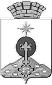 АДМИНИСТРАЦИЯ СЕВЕРОУРАЛЬСКОГО ГОРОДСКОГО ОКРУГА ПОСТАНОВЛЕНИЕАДМИНИСТРАЦИЯ СЕВЕРОУРАЛЬСКОГО ГОРОДСКОГО ОКРУГА ПОСТАНОВЛЕНИЕ09.04.2020                                                                                                         № 333                                                                                                        № 333г. Североуральскг. Североуральск